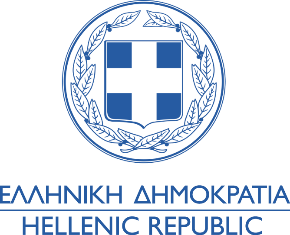 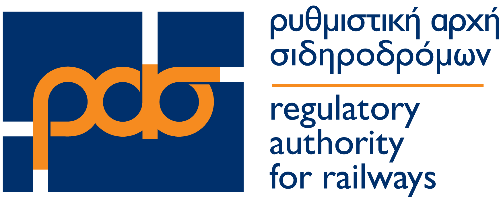 ΑΠΟΦΑΣΗ ΤΗΣ ΟΛΟΜΕΛΕΙΑΣ ΤΗΣ ΡΑΣ της 84ης συνεδρίασης της 11.10.2019Η Ολομέλεια της ΡΑΣ, λαμβάνοντας υπόψη τα ακόλουθα:1.	Ο ΕΚ 1371/2007 «σχετικά με τα δικαιώματα και τις υποχρεώσεις των επιβατών σιδηροδρομικών γραμμών»2.	Το ν. 3891/2010 (Α΄ 188) «Αναδιάρθρωση, εξυγίανση και ανάπτυξη του ομίλου ΟΣΕ και της ΤΡΑΙΝΟΣΕ και άλλες διατάξεις για το σιδηροδρομικό τομέα»3.	Την υπ. αριθμ. πρωτ. 11318 / 10.10.2019 Εισήγηση της Προέδρου προς την Ολομέλεια της ΡΑΣΑΠΟΦΑΣΙΖΕΙτην έγκριση της συνημμένης Διαδικασίας Χειρισμού Παραπόνων Επιβατών Σιδηροδρομικών Γραμμών.Η ΠΡΟΕΔΡΟΣΙωάννα ΤσιαπαρίκουΣυν. : Διαδικασία Χειρισμού Παραπόνων Επιβατών Σιδηροδρομικών ΓραμμώνΑθήνα , 11/10/2019Αριθ. Πρωτ.:11335Θέμα :Έγκριση Διαδικασίας Χειρισμού Παραπόνων Επιβατών Σιδηροδρομικών Γραμμών